Пост-релиз ЦВСНП14 ноября 2017 года  специалистом  центра профилактики и медико-психологической помощи БУЗ ВО «ВОНД №1» Верещагиной С.А. проведены мероприятия в рамках программы профилактики агрессии в  Центре содержания несовершеннолетних правонарушителей с несовершеннолетними. В мероприятиях приняло участие 12 человек.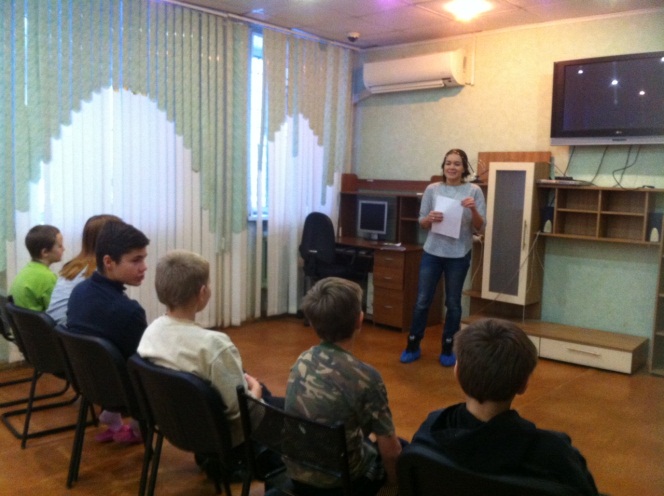 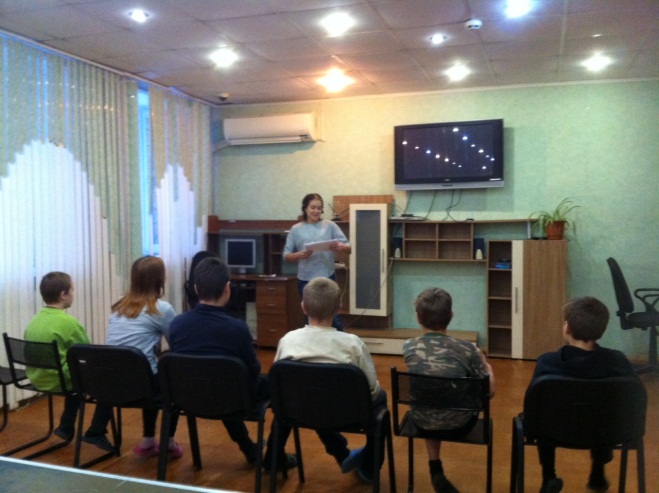 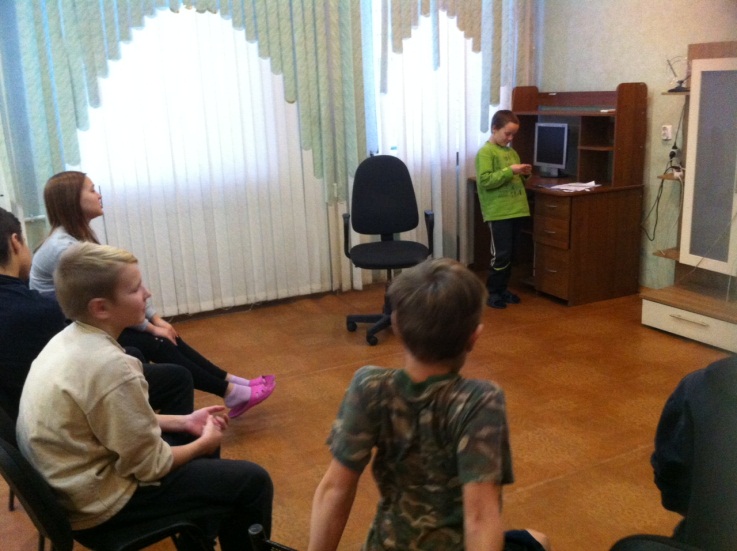 